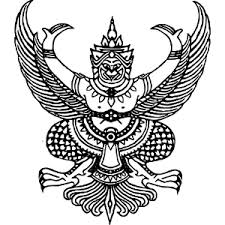 ที่ ศธ ๐๔๐๖๙......../................                                                 โรงเรียน..............................                                                                         ตำบล......................................                                                               วันที่.........................................เรื่อง  ข้าราชการครูเปลี่ยนแปลงรายการในหลักฐานทะเบียนประวัติเรียน  ผู้อำนวยการสำนักงานเขตพื้นที่การศึกษาประถมศึกษานครศรีธรรมราช เขต 1สิ่งที่ส่งมาด้วย  1. บัญชีรายชื่อ 							 จำนวน  ๑  ฉบับ                   2. สำเนาบัตรประชาชน                                   			 จำนวน  2  ฉบับ                   3. สำเนาทะเบียนสมรส/ทะเบียนหย่า          			 จำนวน  2  ฉบับ                   4. สำเนาหนังสือรับรองการใช้คำนำหน้านาม/การเปลี่ยนนามสกุล        จำนวน  2  ฉบับ                   5. ตัวอย่างลายมือชื่อ                            				 จำนวน  2  ฉบับ		ด้วย โรงเรียน.................................เสนอเรื่องขอเปลี่ยนแปลงรายการ            ในทะเบียนประวัติ  ให้แก่ ...................................ตำแหน่ง..................................... รายละเอียดตามเอกสารหลักฐานดังแนบ		จึงเรียนมาเพื่อโปรดพิจารณา					      ขอแสดงความนับถือกลุ่มงาน.................................โทร......................................ตัวอย่างลายมือชื่อ             ลายมือชื่อเก่า                                                                ลายมือชื่อใหม่1...............................................................		1...................................................................2..............................................................			2...................................................................3.............................................................			3...................................................................4.............................................................			4...................................................................5.............................................................			5...................................................................